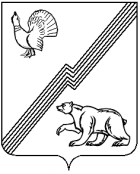 АДМИНИСТРАЦИЯ ГОРОДА ЮГОРСКАХанты-Мансийского автономного округа - ЮгрыПОСТАНОВЛЕНИЕот 20.12.2021								                № 2432-пО внесении измененийв постановление администрациигорода Югорска от 31.10.2018 № 3007«О муниципальной программегорода Югорска «Охрана окружающейсреды, использованиеи защита городских лесов»В соответствии с постановлением администрации города Югорска                  от 01.11.2019 № 2359 «О модельной муниципальной программе города Югорска, порядке принятия решения о разработке муниципальных программ города Югорска, их формирования, утверждения и реализации в соответствии с национальными целями развития»: 1. Внести в приложение к постановлению администрации города Югорска от 31.10.2018 № 3007 «О муниципальной программе города Югорска «Охрана окружающей среды, использование и защита городских лесов» (с изменениями от 29.04.2019 № 882, от 10.10.2019 № 2196,                        от 23.12.2019 № 2746, от 23.12.2019 № 2747, от 09.04.2020 № 544,                            от 28.09.2020 № 1391, от 21.12.2020 № 1924, от 21.12.2020 № 1925,                           от 26.04.2021 № 598-п; от 15.11.2021 № 2162-п) следующие изменения:1.1. Строку «Параметры финансового обеспечения муниципальной программы» паспорта муниципальной программы изложить в следующей редакции:«».1.2. Таблицу 2 изложить в новой редакции (приложение).2. Опубликовать постановление в официальном печатном издании города Югорска и разместить на официальном сайте органов местного самоуправления города Югорска и в государственной автоматизированной системе «Управление».3. Настоящее постановление вступает в силу после его официального опубликования.4. Контроль за выполнением постановления возложить на первого заместителя главы города - директора Департамента муниципальной собственности и градостроительства администрации города Югорска                  С.Д. Голина.Глава города Югорска 	                                                       А.В. БородкинПриложениек постановлениюадминистрации города Югорскаот 20.12.2021 № 2432-пТаблица 2Распределение финансовых ресурсов муниципальной программы Параметры финансового обеспечения муниципальной программы Общий объем финансирования муниципальной программы составляет 384 225,8 тыс. рублей, в том числе:2019 год –  67 052,4 тыс. рублей,2020 год -  30 188,7 тыс. рублей,2021 год –  30 436,2  тыс. рублей,2022 год –  28 320,9 тыс. рублей,2023 год – 28 320,9 тыс. рублей,2024 год – 28 558,1 тыс. рублей,2025 год – 28 558,1тыс. рублей,2026-2030 годы – 142 790,5 тыс. рублейНомер строкиНомер основного мероприятияОсновные мероприятия муниципальной программы (их связь с целевыми показателями муниципальной программы)Ответственный исполнитель/               соисполнитель (наименование органа или структурного подразделения, учреждения)Источники финансированияФинансовые затраты на реализацию (тыс. рублей)Финансовые затраты на реализацию (тыс. рублей)Финансовые затраты на реализацию (тыс. рублей)Финансовые затраты на реализацию (тыс. рублей)Финансовые затраты на реализацию (тыс. рублей)Финансовые затраты на реализацию (тыс. рублей)Финансовые затраты на реализацию (тыс. рублей)Финансовые затраты на реализацию (тыс. рублей)Финансовые затраты на реализацию (тыс. рублей)Номер строкиНомер основного мероприятияОсновные мероприятия муниципальной программы (их связь с целевыми показателями муниципальной программы)Ответственный исполнитель/               соисполнитель (наименование органа или структурного подразделения, учреждения)Источники финансированиявсегов том числе по годам:в том числе по годам:в том числе по годам:в том числе по годам:в том числе по годам:в том числе по годам:в том числе по годам:в том числе по годам:Номер строкиНомер основного мероприятияОсновные мероприятия муниципальной программы (их связь с целевыми показателями муниципальной программы)Ответственный исполнитель/               соисполнитель (наименование органа или структурного подразделения, учреждения)Источники финансированиявсего20192020202120222023202420252026-2030А1234567891011121311Организация и развитие системы экологического образования, просвещения и формирования экологической культуры(1)Управление образования администрации города Югорскавсего802,570,077,555,055,055,070,070,0350,021Организация и развитие системы экологического образования, просвещения и формирования экологической культуры(1)Управление образования администрации города Югорскафедеральный бюджет0,00,00,00,00,00,00,00,00,031Организация и развитие системы экологического образования, просвещения и формирования экологической культуры(1)Управление образования администрации города Югорскабюджет автономного округа50,50,050,50,00,00,00,00,00,041Организация и развитие системы экологического образования, просвещения и формирования экологической культуры(1)Управление образования администрации города Югорскаместный бюджет752,070,027,055,055,055,070,070,0350,051Организация и развитие системы экологического образования, просвещения и формирования экологической культуры(1)Управление образования администрации города Югорскаиные источники финансирования0,00,00,00,00,00,00,00,00,061Организация и развитие системы экологического образования, просвещения и формирования экологической культуры(1)Управление культуры администрации города Югорскавсего293,024,029,024,024,024,024,024,0120,071Организация и развитие системы экологического образования, просвещения и формирования экологической культуры(1)Управление культуры администрации города Югорскафедеральный бюджет0,00,00,00,00,00,00,00,00,081Организация и развитие системы экологического образования, просвещения и формирования экологической культуры(1)Управление культуры администрации города Югорскабюджет автономного округа0,00,00,00,00,00,00,00,00,091Организация и развитие системы экологического образования, просвещения и формирования экологической культуры(1)Управление культуры администрации города Югорскаместный бюджет293,024,029,024,024,024,024,024,0120,0101Организация и развитие системы экологического образования, просвещения и формирования экологической культуры(1)Управление культуры администрации города Югорскаиные источники финансирования0,00,00,00,00,00,00,00,00,0111Организация и развитие системы экологического образования, просвещения и формирования экологической культуры(1)Управление социальной политики администрации города Югорскавсего554,030,0101,071,071,071,030,030,0150,0121Организация и развитие системы экологического образования, просвещения и формирования экологической культуры(1)Управление социальной политики администрации города Югорскафедеральный бюджет0,00,00,00,00,00,00,00,00,0131Организация и развитие системы экологического образования, просвещения и формирования экологической культуры(1)Управление социальной политики администрации города Югорскабюджет автономного округа101,00,0101,00,00,00,00,00,00,0141Организация и развитие системы экологического образования, просвещения и формирования экологической культуры(1)Управление социальной политики администрации города Югорскаместный бюджет453,030,00,071,071,071,030,030,0150,0151Организация и развитие системы экологического образования, просвещения и формирования экологической культуры(1)Управление социальной политики администрации города Югорскаиные источники финансирования0,00,00,00,00,00,00,00,00,016Управление бухгалтерского учета и отчетности администрации города Югорскавсего28,50,028,50,00,00,00,00,00,017Управление бухгалтерского учета и отчетности администрации города Югорскафедеральный бюджет0,00,00,00,00,00,00,00,00,018Управление бухгалтерского учета и отчетности администрации города Югорскабюджет автономного округа28,50,028,50,00,00,00,00,00,019Управление бухгалтерского учета и отчетности администрации города Югорскаместный бюджет0,00,00,00,00,00,00,00,00,020Управление бухгалтерского учета и отчетности администрации города Югорскаиные источники финансирования0,00,00,00,00,00,00,00,00,021Департамент муниципальной собственности и градостроительства администрации города Югорскавсего388,026,0180,00,00,00,026,026,0130,022Департамент муниципальной собственности и градостроительства администрации города Югорскафедеральный бюджет0,00,00,00,00,00,00,00,00,023Департамент муниципальной собственности и градостроительства администрации города Югорскабюджет автономного округа180,00,0180,00,00,00,00,00,00,024Департамент муниципальной собственности и градостроительства администрации города Югорскаместный бюджет208,026,00,00,00,00,026,026,0130,025Департамент муниципальной собственности и градостроительства администрации города Югорскаиные источники финансирования0,00,00,00,00,00,00,00,00,026Итого по мероприятию:всего2 066,0150,0416,0150,0150,0150,0150,0150,0750,027Итого по мероприятию:федеральный бюджет0,00,00,00,00,00,00,00,00,028Итого по мероприятию:бюджет автономного округа360,00,0360,00,00,00,00,00,00,029Итого по мероприятию:местный бюджет1 706,0150,056,0150,0150,0150,0150,0150,0750,030Итого по мероприятию:иные источники финансирования0,00,00,00,00,00,00,00,00,0312Организация деятельности подведомственного учреждения по использованию, охране, защите и воспроизводству городских лесов(2,3)Департамент муниципальной собственности и градостроительства администрации города Югорскавсего342 077,129 500,029 251,829 125,328 050,028 050,028 300,028 300,0141 500,0322Организация деятельности подведомственного учреждения по использованию, охране, защите и воспроизводству городских лесов(2,3)Департамент муниципальной собственности и градостроительства администрации города Югорскафедеральный бюджет0,00,00,00,00,00,00,00,00,0332Организация деятельности подведомственного учреждения по использованию, охране, защите и воспроизводству городских лесов(2,3)Департамент муниципальной собственности и градостроительства администрации города Югорскабюджет автономного округа0,00,00,00,00,00,00,00,00,0342Организация деятельности подведомственного учреждения по использованию, охране, защите и воспроизводству городских лесов(2,3)Департамент муниципальной собственности и градостроительства администрации города Югорскаместный бюджет320 918,128 100,029 042,827 975,326 900,026 900,026 000,026 000,0130 000,0352Организация деятельности подведомственного учреждения по использованию, охране, защите и воспроизводству городских лесов(2,3)Департамент муниципальной собственности и градостроительства администрации города Югорскаиные источники финансирования21 159,01 400,0209,01 150,01 150,01 150,02300,02 300,011 500,0362Итого по мероприятию:всего342 077,129 500,029 251,829 125,328 050,028 050,028 300,028 300,0141 500,0372Итого по мероприятию:федеральный бюджет0,00,00,00,00,00,00,00,00,038Итого по мероприятию:бюджет автономного округа0,00,00,00,00,00,00,00,00,039Итого по мероприятию:местный бюджет320 918,128 100,029 042,827 975,326 900,026 900,026 000,026 000,0130 000,040Итого по мероприятию:иные источники финансирования21 159,01 400,0209,01 150,01 150,01 150,02300,02 300,011 500,040Итого по мероприятию:иные источники финансирования21 159,01 400,0209,01 150,01 150,01 150,02300,02 300,011 500,040Итого по мероприятию:иные источники финансирования21 159,01 400,0209,01 150,01 150,01 150,02300,02 300,011 500,0413Регулирование деятельности в сфере обращения с твердыми коммунальными отходами(4)Департамент муниципальной собственности и градостроительства администрации города Югорскавсего1 540,0100,0400,01040,00,00,00,00,00,0423Регулирование деятельности в сфере обращения с твердыми коммунальными отходами(4)Департамент муниципальной собственности и градостроительства администрации города Югорскафедеральный бюджет0,00,00,00,00,00,00,00,00,0433Регулирование деятельности в сфере обращения с твердыми коммунальными отходами(4)Департамент муниципальной собственности и градостроительства администрации города Югорскабюджет автономного округа0,00,00,00,00,00,00,00,00,0443Регулирование деятельности в сфере обращения с твердыми коммунальными отходами(4)Департамент муниципальной собственности и градостроительства администрации города Югорскаместный бюджет1540,0100,0400,01040,00,00,00,00,00,0453Регулирование деятельности в сфере обращения с твердыми коммунальными отходами(4)Департамент муниципальной собственности и градостроительства администрации города Югорскаиные источники финансирования0,00,00,00,00,00,00,00,00,0463Регулирование деятельности в сфере обращения с твердыми коммунальными отходами(4)Управление бухгалтерского учета и отчетности администрации города Югорскавсего1 356,7116,4120,9120,9120,9120,9108,1108,1540,5473Регулирование деятельности в сфере обращения с твердыми коммунальными отходами(4)Управление бухгалтерского учета и отчетности администрации города Югорскафедеральный бюджет0,00,00,00,00,00,00,00,00,0483Регулирование деятельности в сфере обращения с твердыми коммунальными отходами(4)Управление бухгалтерского учета и отчетности администрации города Югорскабюджет автономного округа1 356,7116,4120,9120,9120,9120,9108,1108,1540,5493Регулирование деятельности в сфере обращения с твердыми коммунальными отходами(4)Управление бухгалтерского учета и отчетности администрации города Югорскаместный бюджет0,00,00,00,00,00,00,00,00,0503Регулирование деятельности в сфере обращения с твердыми коммунальными отходами(4)Управление бухгалтерского учета и отчетности администрации города Югорскаиные источники финансирования0,00,00,00,00,00,00,00,00,0513Регулирование деятельности в сфере обращения с твердыми коммунальными отходами(4)Департамент жилищно-коммунального и строительного комплекса администрации города Югорскавсего37 186,037 186,00,00,00,00,00,00,00,0523Регулирование деятельности в сфере обращения с твердыми коммунальными отходами(4)Департамент жилищно-коммунального и строительного комплекса администрации города Югорскафедеральный бюджет0,00,00,00,00,00,00,00,00,0533Регулирование деятельности в сфере обращения с твердыми коммунальными отходами(4)Департамент жилищно-коммунального и строительного комплекса администрации города Югорскабюджет автономного округа37 186,037 186,00,00,00,00,00,00,00,0543Регулирование деятельности в сфере обращения с твердыми коммунальными отходами(4)Департамент жилищно-коммунального и строительного комплекса администрации города Югорскаместный бюджет0,00,00,00,00,00,00,00,00,0553Регулирование деятельности в сфере обращения с твердыми коммунальными отходами(4)Департамент жилищно-коммунального и строительного комплекса администрации города Югорскаиные источники финансирования0,00,00,00,00,00,00,00,00,0563Итого  по мероприятию:всего40 082,737 402,4520,91160,9120,9120,9108,1108,1540,5573Итого  по мероприятию:федеральный бюджет0,00,00,00,00,00,00,00,00,0583Итого  по мероприятию:бюджет автономного округа38 542,737 302,4120,9120,9120,9120,9108,1108,1540,5593Итого  по мероприятию:местный бюджет1 540,0100,0400,01040,00,00,00,00,00,0603Итого  по мероприятию:иные источники финансирования0,00,00,00,00,00,00,00,00,061Всего по муниципальной программе:Всего по муниципальной программе:всего384 225,867 052,430 188,730 436,228 320,928 320,928 558,128 558,1142 790,562Всего по муниципальной программе:Всего по муниципальной программе:федеральный бюджет0,00,00,00,00,00,00,00,00,063Всего по муниципальной программе:Всего по муниципальной программе:бюджет автономного округа38 902,737 302,4480,9120,9120,9120,9108,1108,1540,564Всего по муниципальной программе:Всего по муниципальной программе:местный бюджет324 164,128 350,029 498,829 165,327 050,027 050,026 150,026 150,0130 750,065Всего по муниципальной программе:Всего по муниципальной программе:иные источники финансирования21 159,01 400,0209,01 150,01 150,01 150,02 300,02 300,011 500,066в том числе:в том числе:в том числе:в том числе:в том числе:в том числе:в том числе:в том числе:в том числе:в том числе:в том числе:в том числе:в том числе:67Инвестиции в объекты муниципальной собственностиИнвестиции в объекты муниципальной собственностивсего0,00,00,00,00,00,00,00,00,068Инвестиции в объекты муниципальной собственностиИнвестиции в объекты муниципальной собственностифедеральный бюджет0,00,00,00,00,00,00,00,00,069Инвестиции в объекты муниципальной собственностиИнвестиции в объекты муниципальной собственностибюджет автономного округа0,00,00,00,00,00,00,00,00,070Инвестиции в объекты муниципальной собственностиИнвестиции в объекты муниципальной собственностиместный бюджет0,00,00,00,00,00,00,00,00,071Инвестиции в объекты муниципальной собственностиИнвестиции в объекты муниципальной собственностииные источники финансирования0,00,00,00,00,00,00,00,00,071Инвестиции в объекты муниципальной собственностиИнвестиции в объекты муниципальной собственностииные источники финансирования0,00,00,00,00,00,00,00,00,071Инвестиции в объекты муниципальной собственностиИнвестиции в объекты муниципальной собственностииные источники финансирования0,00,00,00,00,00,00,00,00,072Прочие расходыПрочие расходывсего384 225,867 052,430 188,730 436,228 320,928 320,928 558,128 558,1142 790,573Прочие расходыПрочие расходыфедеральный бюджет0,00,00,00,00,00,00,00,00,074Прочие расходыПрочие расходыбюджет автономного округа38 902,737 302,4480,9120,9120,9120,9108,1108,1540,575Прочие расходыПрочие расходыместный бюджет324 164,128 350,029 498,829 165,327 050,027 050,026 150,026 150,0130 750,076Прочие расходыПрочие расходыиные источники финансирования21 159,01 400,0209,01 150,01 150,01 150,02 300,02 300,011 500,076Прочие расходыПрочие расходыиные источники финансирования21 159,01 400,0209,01 150,01 150,01 150,02 300,02 300,011 500,076Прочие расходыПрочие расходыиные источники финансирования21 159,01 400,0209,01 150,01 150,01 150,02 300,02 300,011 500,076Прочие расходыПрочие расходыиные источники финансирования21 159,01 400,0209,01 150,01 150,01 150,02 300,02 300,011 500,077Ответственный исполнительОтветственный исполнительДепартамент муниципальной собственности и градостроительства администрации города Югорскавсего344 005,129 626,029 831,830 165,328 050,028 050,028 326,028 326,0141 630,078Ответственный исполнительОтветственный исполнительДепартамент муниципальной собственности и градостроительства администрации города Югорскафедеральный бюджет0,00,00,00,00,00,00,00,00,079Ответственный исполнительОтветственный исполнительДепартамент муниципальной собственности и градостроительства администрации города Югорскабюджет автономного округа180,00,0180,00,00,00,00,00,00,080Ответственный исполнительОтветственный исполнительДепартамент муниципальной собственности и градостроительства администрации города Югорскаместный бюджет322 666,128 226,029 442,829 015,326 900,026 900,026 026,026 026,0130 130,081Ответственный исполнительОтветственный исполнительДепартамент муниципальной собственности и градостроительства администрации города Югорскаиные источники финансирования21 159,01 400,0209,01 150,01 150,01 150,02 300,02 300,011 500,081Ответственный исполнительОтветственный исполнительДепартамент муниципальной собственности и градостроительства администрации города Югорскаиные источники финансирования21 159,01 400,0209,01 150,01 150,01 150,02 300,02 300,011 500,081Ответственный исполнительОтветственный исполнительДепартамент муниципальной собственности и градостроительства администрации города Югорскаиные источники финансирования21 159,01 400,0209,01 150,01 150,01 150,02 300,02 300,011 500,082Соисполнитель 1Соисполнитель 1Управление образования администрации города Югорскавсего802,570,077,555,055,055,070,070,0350,083Соисполнитель 1Соисполнитель 1Управление образования администрации города Югорскафедеральный бюджет0,00,00,00,00,00,00,00,00,084Соисполнитель 1Соисполнитель 1Управление образования администрации города Югорскабюджет автономного округа50,50,050,50,00,00,00,00,00,085Соисполнитель 1Соисполнитель 1Управление образования администрации города Югорскаместный бюджет752,070,027,055,055,055,070,070,0350,086Соисполнитель 1Соисполнитель 1Управление образования администрации города Югорскаиные источники финансирования0,00,00,00,00,00,00,00,00,087Соисполнитель 2Соисполнитель 2Управление культуры администрации города Югорскавсего293,024,029,024,024,024,024,024,0120,088Соисполнитель 2Соисполнитель 2Управление культуры администрации города Югорскафедеральный бюджет0,00,00,00,00,00,00,00,00,089Соисполнитель 2Соисполнитель 2Управление культуры администрации города Югорскабюджет автономного округа0,00,00,00,00,00,00,00,00,090Соисполнитель 2Соисполнитель 2Управление культуры администрации города Югорскаместный бюджет293,024,029,024,024,024,024,024,0120,091Соисполнитель 2Соисполнитель 2Управление культуры администрации города Югорскаиные источники финансирования0,00,00,00,00,00,00,00,00,092Соисполнитель 3Соисполнитель 3Управление социальной политики администрации города Югорскавсего554,030,0101,071,071,071,030,030,0150,093Соисполнитель 3Соисполнитель 3Управление социальной политики администрации города Югорскафедеральный бюджет0,00,00,00,00,00,00,00,00,094Соисполнитель 3Соисполнитель 3Управление социальной политики администрации города Югорскабюджет автономного округа101,00,0101,00,00,00,00,00,00,095Соисполнитель 3Соисполнитель 3Управление социальной политики администрации города Югорскаместный бюджет453,030,00,071,071,071,030,030,0150,096Соисполнитель 3Соисполнитель 3Управление социальной политики администрации города Югорскаиные источники финансирования0,00,00,00,00,00,00,00,00,097Соисполнитель 4Соисполнитель 4Управление бухгалтерского учета и отчетности администрации города Югорскавсего1 385,2116,4149,4120,9120,9120,9108,1108,1540,598Соисполнитель 4Соисполнитель 4Управление бухгалтерского учета и отчетности администрации города Югорскафедеральный бюджет0,00,00,00,00,00,00,00,00,099Соисполнитель 4Соисполнитель 4Управление бухгалтерского учета и отчетности администрации города Югорскабюджет автономного округа1 385,2116,4149,4120,9120,9120,9108,1108,1540,5100Соисполнитель 4Соисполнитель 4Управление бухгалтерского учета и отчетности администрации города Югорскаместный бюджет0,00,00,00,00,00,00,00,00,0101Соисполнитель 4Соисполнитель 4Управление бухгалтерского учета и отчетности администрации города Югорскаиные источники финансирования0,00,00,00,00,00,00,00,00,0102Соисполнитель 5Соисполнитель 5Департамент жилищно-коммунального и строительного комплекса администрации города Югорскавсего37 186,037 186,00,00,00,00,00,00,00,0103Соисполнитель 5Соисполнитель 5Департамент жилищно-коммунального и строительного комплекса администрации города Югорскафедеральный бюджет0,00,00,00,00,00,00,00,00,0104Соисполнитель 5Соисполнитель 5Департамент жилищно-коммунального и строительного комплекса администрации города Югорскабюджет автономного округа37 186,037 186,00,00,00,00,00,00,00,0105Соисполнитель 5Соисполнитель 5Департамент жилищно-коммунального и строительного комплекса администрации города Югорскаместный бюджет0,00,00,00,00,00,00,00,00,0106Соисполнитель 5Соисполнитель 5Департамент жилищно-коммунального и строительного комплекса администрации города Югорскаиные источники финансирования0,00,00,00,00,00,00,00,00,0